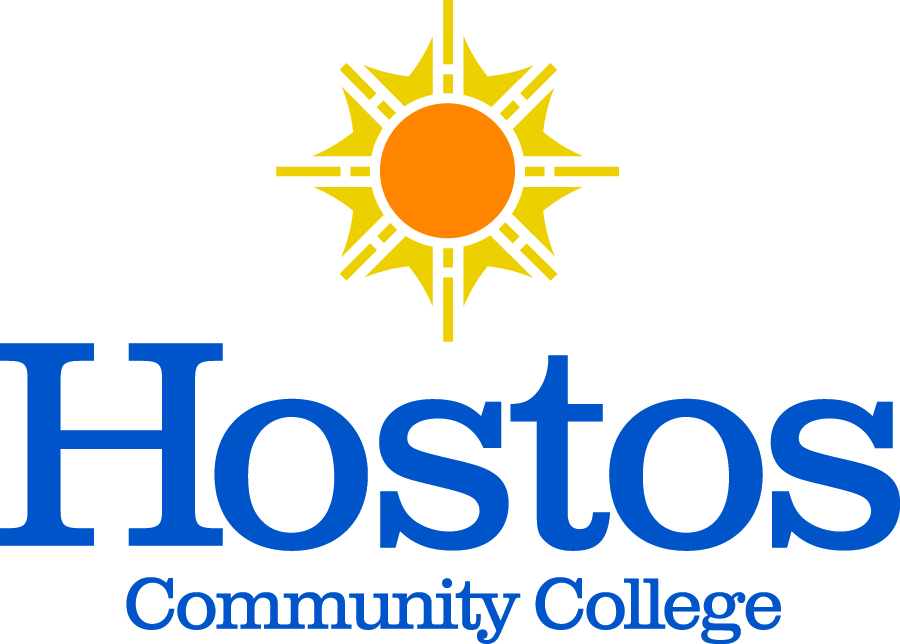 Eugenio María de Hostos Community CollegeMinutes of the Committee on Committees MeetingSept. 3, 2019Minutes by Tram NguyenLocation: C-490Starting Time: 2:05 PMAdjourned: 3:06 PM Presiding: Michael Gosset and Julie Trachman, Co-chairs Present: Michael Gosset, Mercedes Moscat, Tram Nguyen, Ana Ozuna, Debasish Roy, and Julie Trachman Absent: Nancy GenovaGuest: Muiz AgbajeThe agenda items included the following:Acceptance of AgendaCo-Chair’s RemarksApproval of previous meeting minutes Certification of MembershipOld Business / New Business AdjournmentTopic Discussion Decision / Action Acceptance of AgendaProf. Gosset motioned to approve the agenda Unanimous ApprovalTopicDiscussionDecision / ActionCo-Chair’s RemarksProf. Gosset welcomed Muiz Agbaje as visitor until officially elected by College-Wide Senate to inhabit the role of student representative to CoC. Chairs promised to provide updated list of membership at the next meeting, to circulate the list at the next Standing Committee Chairs’ meeting, and to announce openings on committees at the next Senate meeting.TopicDiscussionDecision / ActionApproval of last MeetingMinutes Minutes of previous two meetings tabled until they are ready to be presented to the committee for a vote.  Unanimous ApprovalTopicDiscussionDecision / ActionCertification of Vote: 1Motion to certify Sherese Mitchell to serve on Scholarship and Awards, filling a spot vacated by another faculty member Unanimous ApprovalTopicDiscussionDecision / ActionCertification of Vote: 2Motion to certify Catherine Hilyard to serve on GrantsUnanimous ApprovalTopicDiscussionDecision / ActionCertification of Vote: 3Motion to certify elected SGA representatives to Senate Standing Committees, excluding SEC and CoC, which require Senate confirmationUnanimous ApprovalTopicDiscussion Decision / ActionWaitlistedJoseph Caravalho will be certified for either Affirmative Action, Disabilities, or Scholarship and Awards when space is availableTopicDiscussionDecision / ActionWaitlistedAnne Rounds will be certified for Disabilities when space is availableTopicDiscussionDecision / ActionCertification of Vote: 4Motion to certify Zvi Ostrin to serve on two committees: Academic Standards and Elections, as the requests of the chairs of these committeesUnanimous ApprovalTopicDiscussionDecision / Action AdjournmentMotion to adjourn made at 3:06Unanimous Approval